								Toruń, 23 listopada 2023 roku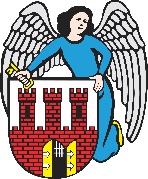     Radny Miasta Torunia        Piotr Lenkiewicz								Sz. Pan								Michał Zaleski								Prezydent Miasta ToruniaWNIOSEKPowołując się na § 18 Statutu Rady Miasta Torunia w nawiązaniu do § 36 ust. 4 Regulaminu Rady Miasta Torunia zwracam się do Pana Prezydenta z wnioskiem:- o analizę możliwości wykonania chodnika na ul. Sitowia (od ul. Trzcinowej do ul. Łącznej)UZASADNIENIEMieszkańcy przedmiotowej ulicy zgłaszają problem związany z brakiem na wskazanym odcinku ul. Sitowia chodnika, który umożliwiłby im bezpieczniejsze poruszanie się po ulicy. Proszę o wykonanie analizy możliwości powstania chodnika i jeżeli takowa istnieje, zabezpieczenie środków w budżecie na rok 2024 na jego budowę.                                                                        /-/ Piotr Lenkiewicz										Radny Miasta Torunia